Samedi 1 avril2017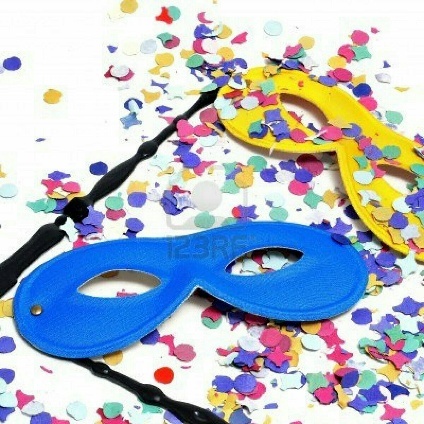 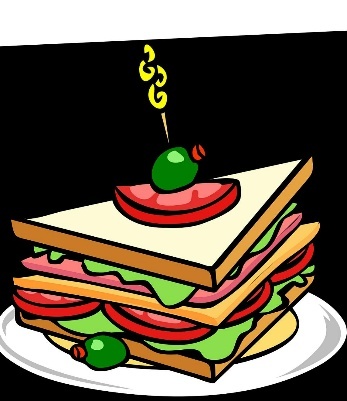 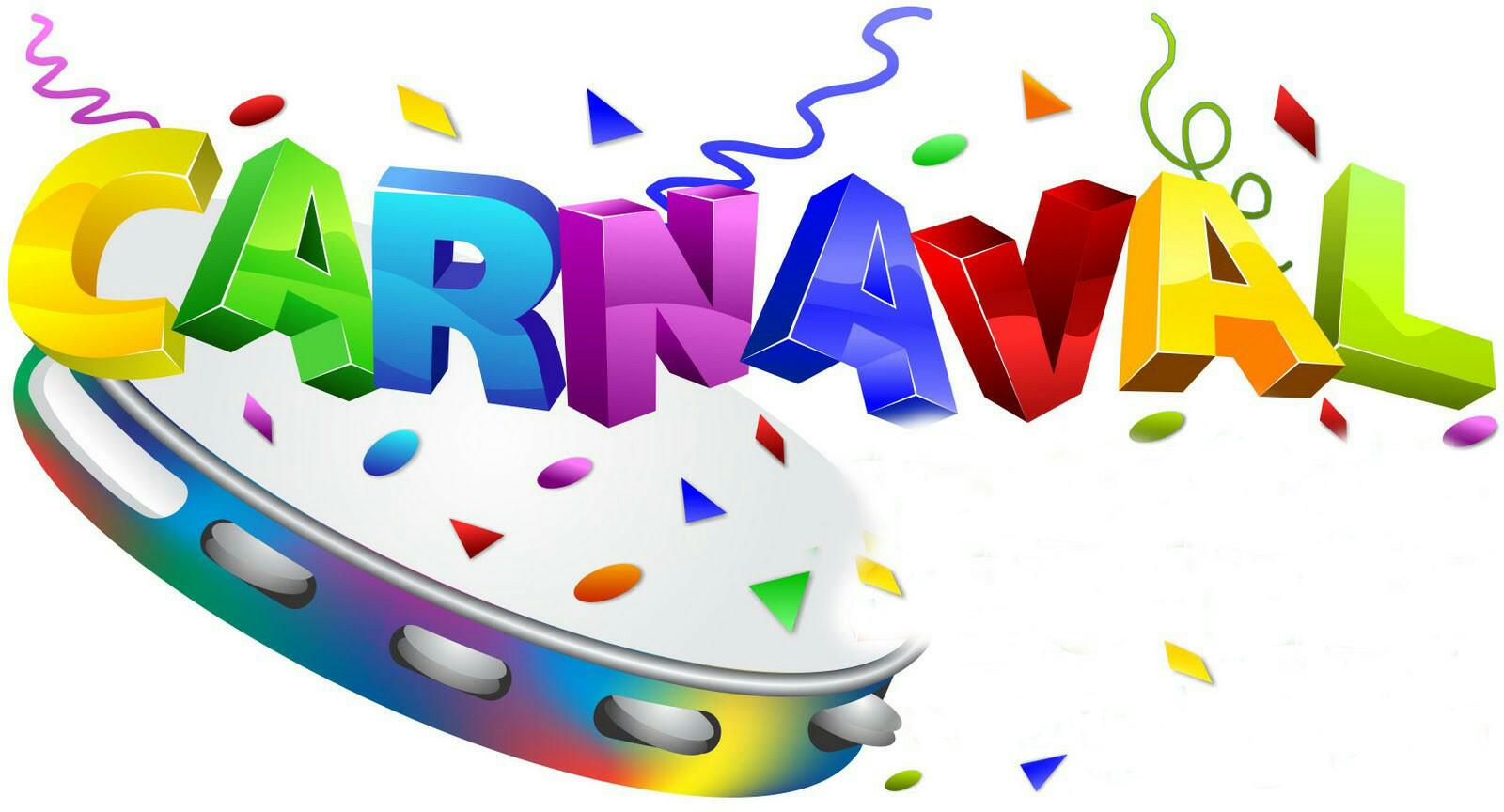 🎭 Suite au défilé des enfants🎭Une mini boum et des collationsSeront proposées🎉 Soyons nombreux🎉Inscription possible sur le cahier